Аннотация. Литература. 10 класс.Рабочая программа по литературе для 10 класса МОУ-СОШ № 8 составлена на основе  Федерального государственного образовательного стандарта среднего (полного) общего образования, авторской программы  «Литература». Рабочая программа 10 класса: учебное пособие для общеобразовательных организаций/ [сост. Ю. В. Лебедев М,: Просвещение, 2016.]Программа реализуется по УМК под редакцией Ю. В. Лебедева. Для реализации содержания учебного предмета «Литература» используется учебник  Русский язык и литература. 10 класс. В 2 ч.  / под ред. Ю. В. Лебедева. М.: Просвещение, 2016.Изучение литературы в старшей школе направлено на достижение следующих целей:- воспитание грамотного, думающего, эстетически и эмоционально развитого читателя, способного к всестороннему осмыслению как отдельных художественных произведений, так историко-литературного курса в целом;-  развитие ценностно-смысловой сферы личности на основе высоких духовно-нравственных идеалов, воплощенных в отечественной и зарубежной художественной литературе.Достижение поставленных целей при разработке и реализации основной образовательной программы общего среднего (полного)образования предусматривает решение следующих задач:-  приобщение старшеклассников к отечественному и мировому наследию классической литературы, к лучшим образцам современной литературы;-      воспитание уважительного отношения к отечественной классической литературе как социокультурному и эстетическому феномену, одному из высочайших достижений национальной культуры, закладывающих основы гражданственности и патриотизма, формирующих национально-культурную идентичность и способность  к межэтническому диалогу;-     развитие потребности в чтении художественных произведений;-     формирование системы знаний о литературе как искусстве словесного образа, включая основы специальных литературоведческих знаний, необходимых для понимания, анализа и интерпретации  художественного произведения, в том числе умения воспринимать его в историко-культурном контексте, выстраивать сопоставления с произведениями других видов искусства;-     развитие читательских умений, интеллектуальных и творческих способностей, образного и логического мышления, эмоциональной отзывчивости, эстетического вкуса;-     совершенствование речи на примере высоких образцов произведений художественной литературы, развитие  умения создавать разные виды высказываний на литературную и свободную темы в устной и письменной форме.Место предмета в учебном планеПо учебному плану МОУ-СОШ № 8 в 2017-2018 году на изучение предмета «Литература» в 10 классе отводится 102 часа (3 часа в неделю, 34 учебных недели).             Программа обеспечивает достижение следующих результатов:Личностные результаты:-  воспитание российской гражданской идентичности:  патриотизма, любви и уважения к Отечеству, чувства  гордости за свою Родину, прошлое и настоящее многонационального народа  России; осознание своей этнической принадлежности, знание истории, языка, культуры своего народа, своего края, основ культурного наследия народов России и человечества; усвоение гуманистических, демократических и традиционных ценностей многонационального российского общества; воспитание чувства ответственности и долга перед Родиной;-  формирование ответственного отношения к учению, готовности и способности обучающихся к саморазвитию и самообразованию на основе мотивации к обучению и познанию, осознанному выбору и построению дальнейшей индивидуальной траектории образования на базе ориентирования  в мире профессий и профессиональных предпочтений, с учётом устойчивых познавательных интересов;-   формирование целостного мировоззрения, соответствующего современному уровню развития науки и общественной практики, учитывающего социальное, культурное, языковое, духовное многообразие современного мира;-     формирование осознанного, уважительного и доброжелательного отношения к другому человеку, его мнению, мировоззрению, культуре, языку, вере, гражданской позиции, к истории, культуре, религии, традициям, языкам, ценностям народов России и народов мира; готовности и способности вести диалог с другими людьми и достигать в нём взаимопонимания;-    освоение социальных норм, правил поведения, ролей и форм социальной жизни в группах и сообществах, включая взрослые и социальные сообщества; участие в школьном самоуправлении и общественной жизни в пределах возрастных компетенций с учётом региональных, этнокультурных, социальных и экономических особенностей;-   развитие морального сознания и компетентности в решении моральных проблем на основе личностного выбора, формирование нравственных чувств и нравственного поведения, осознанного и ответственного отношения к собственным поступкам;-  формирование коммуникативной компетентности в общении и сотрудничестве со сверстниками, старшими и младшими в процессе образовательной, общественно полезной учебно-исследовательской, творческой и других видов деятельности;-    осознание значения семьи в жизни человека и общества, принятие ценности семейной жизни, уважительное и заботливое отношение к членам своей семьи;-  развитие эстетического сознания через освоение художественного наследия народов России и мира, творческой деятельности эстетического характераМетапредметные результаты:-    умение самостоятельно определять цели своего обучения, ставить и формулировать для себя новые задачи в учёбе и познавательной деятельности, развивать мотивы и интересы своей познавательной деятельности;-    умение самостоятельно планировать пути достижения целей, в том числе альтернативные, осознанно выбирать наиболее эффективные способы решения учебных и познавательных задач;-    умение соотносить свои действия с планируемыми результатами, осуществлять контроль своей деятельности в процессе достижения результата, определять способы действий в рамках предложенных условий и требований, корректировать свои действия в соответствии с изменяющейся ситуацией;-   умение оценивать правильность выполнения учебной задачи, собственные возможности её решения;-  владение основами самоконтроля, самооценки, принятия решений и осуществления осознанного выбора в учебной и познавательной деятельности;- умение определять понятия, создавать обобщения, устанавливать аналогии, классифицировать, самостоятельно выбирать основания и критерии для классификации, устанавливать причинно-следственные связи, строить логическое рассуждение, умозаключение (индуктивное, дедуктивное и по аналогии) и делать выводы;-   умение создавать, применять и преобразовывать знаки и символы, модели и схемы для решения учебных и познавательных задач; смысловое чтение;-    умение организовывать учебное сотрудничество и совместную деятельность с учителем и сверстниками; работать индивидуально и в группе: находить общее решение и разрешать конфликты на основе согласования позиций и учёта интересов; формулировать, аргументировать и отстаивать своё мнение; - умение осознанно использовать речевые средства в соответствии с задачей коммуникации, для выражения своих чувств, мыслей и потребностей; планирования и регуляции своей деятельности; владение устной и письменной речью; монологической контекстной речью;-   формирование и развитие компетентности в области использования информационно-коммуникационных технологий.Предметные результаты:-     понимание  художественной индивидуальности писателя; выявление фактов культурной и общественной жизни, повлиявших на творческий процесс;; 
-     понимание связи литературных произведений с эпохой их написания, выявление заложенных в них вневременных, непреходящих нравственных ценностей и их современное звучание;      -   умение анализировать литературное произведение: определять его принадлежность к одному из литературных родов и жанров; понимать и формулировать тему, идею, нравственный пафос литературного произведения; характеризовать его героев, сопоставлять героев одного или нескольких произведений;- определение в произведении элементов сюжета, композиции, изобразительно-выразительных средств языка, понимание их роли в раскрытии идейно-художественного содержания произведения (элементы филологического анализа); владение литературоведческой терминологией при анализе литературного произведения;-  приобщение к духовно-нравственным ценностям русской литературы и культуры, сопоставление их с духовно-нравственными ценностями других народов;-    формулирование собственного отношения к произведениям литературы, их оценка;-    собственная интерпретация  изученных литературных произведений;-    понимание авторской позиции и умение выразить свое отношение к ней;-    восприятие на слух литературных произведений разных жанров, осмысленное чтение и адекватное восприятие;-   умение пересказывать прозаические произведения или их отрывки с использованием образных средств русского языка и цитат из текста, отвечать на вопросы по прослушанному или прочитанному тексту, создавать устные монологические высказывания разного типа, вести диалог;-   написание изложений и сочинений на темы, связанные с тематикой, проблематикой изученных произведений; классные и домашние творческие работы; рефераты на литературные и общекультурные темы;-     понимание образной природы литературы как явления словесного искусства; эстетическое восприятие произведений литературы; формирование эстетического вкуса;-  понимание русского слова в его эстетической функции, роли изобразительно-выразительных языковых средств в создании художественных образов литературных произведений.Содержание  предмета «Литература» (ДЕСЯТЫЙ КЛАСС)Введение. Становление и развитие реализма в русской литературе 19 века. Исторические причины особого развития русской классической литературы. Своеобразие становления реализма в русской литературе. Национальное своеобразие русского реализма. Эволюция русского реализма. Русская литературная критика II половины 19 века. Расстановка общественных сил в 1860-е годы. «Эстетическая критика» либеральных западников. «Реальная критика» революционеров-демократов. Общественная и литературно-критическая программа нигилистов. Литературно-критическая программа славянофилов. Литературно-критическая позиция почвенников.Теория литературы. Направления в русской критике II половины 19 века. Литературно-критические статьи. Мемуары, литературные мемуары, мемуаристика.Творчество И.С. Тургенева.Преходящее и вечное в художественном мире Тургенева. Общественные взгляды Тургенева. Этапы биографии и творчества И.С. Тургенева. Особенности прозаического цикла «Записки охотника».  Повести  «Муму»  и «Постоялый двор» как творческая лаборатория писателя. Замысел первого романа Тургенева  «Рудин». Роман «Отцы и дети». Творческая история романа и своеобразие романа «Отцы и дети». Трагический характер  конфликта в романе. Споры Базарова с Павлом Петровичем Кирсановым. Внутренний конфликт в душе Базарова. Испытание любовью. Мировоззренческий кризис Базарова. Второй круг жизненных испытаний. Болезнь и смерть Базарова. «Отцы и дети» в русской критике. Идейное бездорожье. Роман «Дым». Общественный подъем 1870-х годов. Роман «Новь». Последние годы жизни Тургенева.Творчество  Н.Г. Чернышевского.Этапы биографии и творчества Н.Г. Чернышевского. Творческая история романа «Что делать?». Жанровое своеобразие романа. Значение «Что делать?» в истории литературы и революционного движения. Композиция романа. Старые и  новые люди. «Особенный человек» Рахметов. Четыре сна Веры Павловны. Каторга и ссылка писателя.Теория литературы. Жанр утопии. Антиэстетизм романа. Прием иносказания и аллегории. Внутренний монолог героя. Фабула романа.Творчество И.А. ГончароваСвоеобразие художественного таланта И.А. Гончарова. Роман «Обыкновенная история».Цикл очерков  «Фрегат «Паллада». Роман  «Обломов». История создания. Н.А. Добролюбов, А.В. Дружинин о романе. Полнота и сложность характера Обломова. Особенности композиции романа. Прием антитезы в романе. Андрей Штольц как антипод Обломова. Обломов и Ольга Ильинская. Художественное мастерство И.А. Гончарова в романе. Историко-философский смысл романа. Творческая история романа «Обрыв». Выход из «обрыва». «Обрыв» в оценке русской критики.Теория литературы. Очерк. Портрет, речь и предыстория героя романа. Художественные детали. Диалог и внутренний монолог. Антитеза романа.Творчество А.Н Островского Художественный мир драматурга. Этапы биографии и творчества. Анализ комедии «Бесприданница». Драма «Гроза». Идейно-художественное своеобразие. Город Калинов и его обитатели. Образ Катерины. Ее душевная трагедия. Семейный и социальный конфликт в драме. Борьба героини быть свободной в своих чувствах. Ее столкновение с «темным царством». Внутренний конфликт Катерины. Роль религиозности в духовном мире героини. Тема греха, возмездия и покаяния. Смысл названия и символика пьесы. «Бесприданница». Творчество  Ф. И. Тютчева Малая родина Ф.И. Тютчева.  Тютчев и поколение «любомудров». Мир природы в поэзии Тютчева.  Поэзии Тютчева в контексте русского литературного развития. Хаос и космос в лирике Тютчева. Любовь в  лирике Тютчева. Тютчев о причинах духовного кризиса современного человека. Анализ стихотворений Тютчева.Творчество Н.А. Некрасова.О народных истоках мироощущения Некрасова. Детство и отрочество Некрасова. Встреч с В.Г. Белинским.  Некрасов – журналист и издатель. Поэтический сборник Некрасова 1856 года Народ в лирике Некрасова. Своеобразие сатирических стихотворений Некрасова. Основные темы и идеи в творчестве Н.А. Некрасова. «В дороге», «Вчерашний день, часу в шестом…», «Мы с тобой бестолковые люди…», «Я не люблю иронии твоей…», «Поэт и гражданин», «Рыцарь на час», «Элегия» («Пускай нам говорит изменчивая мода…»), «Пророк», «Блажен незлобивый поэт…», «Внимая ужасам войны…», «Зине», «О, муза! Я у двери гроба…», «Умру я скоро…». Очерк жизни и творчества. Поэт «мести и печали». Гражданственность лирики, обостренная правдивость и драматизм изображения жизни народа. Город и деревня в лирике Некрасова. Образ Музы. Гражданская поэзия и лирика чувств. Художественные открытия Некрасова, простота и доступность стиха, его близость к строю народной речи. Решение «вечных тем» в поэзии Некрасова.Поэма-эпопея  «Кому на Руси жить хорошо». История создания поэмы, сюжет, жанровое своеобразие, фольклорная основа, смысл названия. Горькая доля народа пореформенной России. Путешествие как прием организации повествования. Авторские отступления. Мастерство изображения жизни России. Многообразие народных типов  в галерее героев поэмы. Народ в споре о счастье. «Люди холопского звания» и народные заступники. Народ и Гриша Добросклонов. Сатирические образы помещиков. Образ Савелия, «богатыря святорусского». Судьба Матрены Тимофеевны, смысл ее «бабьей притчи». Проблемы счастья и смысла жизни в поэме.Творчество А.А. Фета Русский дворянин А. Шеншин. Стихотворения А.А. Фета о назначении поэзии. Характерные особенности лирики Фета. Любовная лирика Фета    («Поэтам», «Это утро, радость эта…», «Шепот, робкое дыханье…», «Сияла ночь…», «Еще майская ночь», «Еще весны душистой нега…» «Заря прощается с землею,,,», «Облаком волнистым…», На железной дороге Фет и теория «чистого искусства». Волшебство ритмов, звучаний, мелодий.Творчество А.К. Толстого Жизненный путь А.К. Толстого. Лирика А.К. Толстого. Баллады и былины А.К. Толстого. Трилогия Толстого «Смерть Иоанна Грозного», «Царь Федор Иоаннович», «Царь Борис». Сатирические произведения А.К. Толстого.Творчество М.Е. Салтыкова-Щедрина Мастер сатиры. Этапы биографии и творчества М.Е. Салтыкова-Щедрина. Жизненная позиция писателя. «История одного города» как сатирическое произведение. Проблематика и поэтика сатиры «История одного города». Перекличка событий и героев произведения с фактами российской истории. Собирательные образы градоначальников и «глуповцев». Органчик и Угрюм-Бурчеев. Тема народа. Смысл финала романа «История одного города». Своеобразие приемов сатирического изображения в произведениях  Салтыкова-Щедрина (гротеск, алогизм, сарказм, ирония, гипербола). «Общественный» роман «Господа Головлевы». Сказки М.Е. Салтыкова-Щедрина – синтез его творчества.Страницы истории западноевропейского романа 19 века Ф.Стендаль   «Красное и черное», Оноре де Бальзак «Человеческая комедия »,  Роман «Евгения Гранде». Роман «Отец Горио». Чарльз Диккенс. Рождественские повести Диккенса. Роман «Домби и сын».Творчество Ф.М. Достоевского Ф.М. Достоевский. Творческая биография Ф.М, Достоевского. Идеологический роман «Преступление и наказание. Теория  Раскольникова. Преступление Раскольникова. Раскольников и Соня Мармеладова. Нравственная проблематика, острое чувство ответственности в произведениях писателя. Роман «Преступление и наказание» в русской критике 1860- годов. . Мрачный облик Петербурга. Жанровое своеобразие романов Достоевского. Роман о «положительно прекрасном» человеке. Роман «Подросток», «Братья Карамазовы».Теория литературы. Роман. Психологический роман. Философский роман. Социальный роман. Герой и его внутренний мир.Творчество Л.Н. Толстого Л.Н. Толстой. По страницам великой жизни. «Севастопольские рассказы».  «Война и мир» - роман-эпопея: проблематика, образы, жанр. Эпизод «Вечер в салоне Шерер. Петербург. Июль 1805 г.» Именины у Ростовых. Лысые горы. Изображение войны 1805-1807 г.г. Поиски плодотворной деятельности П. Безухова и А. Болконского. Быт поместного дворянства и «жизнь сердца» героев. Система образов   в романе и нравственная концепция Толстого, его критерии оценки личности.  Война 1812 года – Отечественная война.  Осуждение войны. Бородинское сражение как идейно-композиционный центр романа. Кутузов и Наполеон в романе. Противопоставление Кутузова и Наполеона. Партизанская война. Бегство французов. Последний период войны и ее воздействие на героев. «Мысль народная» в романе «Война и мир». Простой народ как ведущая сила исторических событий и источник настоящих норм морали. Эпилог романа. «Бородино» Лермонтова как зерно замысла романа-эпопеи. История создания. Жанровое своеобразие. Художественные особенности произведения: специфика композиции, психологизм и «диалектика души» в раскрытии характеров персонажей. Женские образы романа – Наташа Ростова и Марья Болконская. Картины войны в романе. «Роевая» жизнь крестьянства. Значение образа Платона Каратаева. Психологизм прозы Толстого. Теория литературы. Внутренний монолог как прием психологической характеристики героя.  Антитеза как центральный композиционный прием в романе. Портрет, пейзаж, диалоги и внутренние монологи  в романе. Творчество Н.С. Лескова Художественный мир Н.С. Лескова. «Очарованный странник». Изображение национального русского характера в повести. Идейно-художественное своеобразие повести. Лесков как мастер изображения русского быта. Писательская драма Лескова. «Леди Макбет Мценского уезда».Страницы зарубежной литературы конца 19в. начала 20 в.Генрик  Ибсен. Пьеса «Кукольный дом», Ги де Мопассан  новелла «Ожерелье», Бернард Шоу пьеса «Пигмалион». Теория литературы. Пьеса. Конфликт. Сюжет. Герои пьесы. Поэма. Новелла.Творчество А.П. Чехова.А.П. Чехов. Этапы биографии и творчества. «Степь»  как итог творчества Чехова 1880- годов. Тема гибели души в рассказе «Ионыч». Рассказы Чехова, своеобразие их тематики и стиля. Проблема ответственности человека за свою судьбу. Мастерство писателя: внимание к детали, «импрессионизм», философская глубина, лаконизм повествования.Действующие лица пьесы «Вишневый сад» и тема ответственности человека за свою судьбу. Конфликт в пьесе «Вишневый сад».  Символический смысл образа вишневого сада. Тема времени в пьесе. Подтекст. Своеобразие жанра. Раневская и Гаев как герои уходящего в прошлое усадебного быта. Разлад между желаниями и реальностью существования – основа конфликта пьесы. О мировом значении русской литературы.В результате изучения предмета «Литература» в 10 классе ученик научится:работать с книгой (находить нужную информацию, выделять главное, сравнивать фрагменты, составлять тезисы и план прочитанного, выделяя смысловые части);определять принадлежность художественного произведения к одному из литературных родов и жанров;выявлять авторскую позицию; выражать свое отношение к прочитанному;сопоставлять литературные произведения;выделять и формулировать тему, идею, проблематику изученного произведения; характеризовать героев, сопоставлять героев одного или нескольких произведений;характеризовать особенности сюжета, композиции, роль изобразительно-выразительных средств;выразительно читать произведения (или фрагменты), в том числе выученные наизусть, соблюдая нормы литературного произношения;владеть различными видами пересказа;строить устные и письменные высказывания в связи с изученным произведением;участвовать в диалоге по прочитанным произведениям, понимать чужую точку зрения и аргументировано отстаивать свою;писать изложения с элементами сочинения, отзывы о самостоятельно прочитанных произведениях, сочинения.использовать приобретенные знания и умения в практической деятельности и повседневной жизни:для участия в проектной деятельности по предмету при создании коллективного или индивидуального творческого проекта по одной из изученных тем (на выбор)Тематическое планирование по литературе  10 класс (102 часа) Литература для учителя:           1. Лебедев Ю.В.. Русский язык и  литература. 10 класс: учебник для общеобразовательных                 учреждений: в 2-х частях. М. Просвещение 20146.            2. Егорова Н.В., Золотарева И.В., Михайлова Т.И. Поурочные разработки по литературе.                     Универсальное издание. 10 класс. II полугодие. Москва. ВАКО. 2014 год.           3.  Золотарева И.В., Михайлова Т.И. поурочные разработки по литературе. II половина 19                       века. 10 класс. II полугодие. Москва. ВАКО. 2013 год.               4.   Миронова Н. А..   Литература в таблицах. 5-11 классы: Для быстрой подготовки к устному экзамену и ЕГЭ.Литература для учащихся:Чернец Л. В. и др. Школьный словарь литературоведческих терминов. – М.: Просвещение, 2011.Дидактические материалы по литературе. 10 класс.http://www.philology.ru — «Филологический портал». http://www.wikipedia.org — универсальная энциклопедияhttp://www.krugosvet.ru — универсальная энциклопедия «Кругосвет».http://www.rubricon.com — энциклопедия «Рубрикон».http://www.slovari.ru — сайт «Русские словари» (толковые словари, орфографический словарь, словари иностранных слов).http://www.school-collection.edu.ru — единая коллекция цифровых образовательных ресурсов.http://feb-web.ru- фундаментальная электронная библиотека «Русская литература и фольклор».http://lit.1september.ru/urok/ - Я иду на урок литературыhttp://www.alleng.ru/edu/liter1.htm - Образовательные ресурсы интернета. К уроку литературы.http://www.gramota.ru/biblio/ - Библиотека. Читальный зал. Справочно-информационный портал ГРАМОТА.РУ – русский язык для всех.  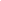 http://apchekhov.ru/ - сайт, посвящённый творчеству А.П. Чехова.http://www.ege.edu.ru/ - Единый Государственный   Экзамен                                                                                                                                                    http://www.standart.edu.ru/ - Федеральный Государственный Образовательный Стандартhttp://www.edu.ru/ - Российский образовательный порталhttp://www.school.edu.ru/ - Российский общеобразовательный порталhttp://fcior.edu.ru/ - Федеральный центр информационно-образовательных ресурсов http://window.edu.ru/ - Единое окно доступа к образовательным ресурсамСОГЛАСОВАНОзам. директора по УВР ___________И.П. Нестайко«____» ____________ 20__г.СОГЛАСОВАНОруководитель  ШМОучителей гуманитарного цикла___________С.А. КалюжнаяПротокол от«____» ____________ 20__г.№_____№Раздел, темачасыФорма контроля1Введение52И.С. Тургенев  9Р/р  Подготовка к домашнему сочинению по роману И.С. Тургенева «Отцы и дети»3Н.Г. Чернышевский 34И.А. Гончаров  9Контрольная работа по роману И.А. Гончарова  «Обломов».5А.Н. Островский  9Р/р  Классное  сочинение  по  творчеств  А.Н. Островского6Ф.И. Тютчев  )47Н.А. Некрасов  68А.А. Фет  49А.К. Толстой  410М.Е. Салтыков-Щедрин   411Ф.М. Достоевский  9Р/р Классное  сочинение по роману Ф.М. Достоевского «Преступление и наказание»12Л.Н. Толстой  11Р/р  Классное сочинение по роману  «Война и мир» Л.Н. Толстого13Н.С. Лесков  314А.П. Чехов 11Творческий проект «Нравственные уроки русской литературы 19 века».15Зарубежная  литература716Мировое значение русской литературы3Итого102Из них:5